Российская  ФедерацияНовгородская область Чудовский районСОВЕТ  ДЕПУТАТОВ  ГРУЗИНСКОГО СЕЛЬСКОГО  ПОСЕЛЕНИЯР Е Ш Е Н И Еот 29.12.2020 №  17п. КраснофарфорныйОб утверждении Порядка проведе-ния конкурса на замещение долж-ности  муниципальной службы вАдминистрации  Грузинскогосельского  поселения	В соответствии со статьей 17 Федерального закона от 2 марта 2007 года № 25-ФЗ «О муниципальной службе в Российской Федерации»   Совет депутатов Грузинского сельского поселенияРЕШИЛ:Утвердить прилагаемый Порядок проведения  конкурса на замещение должности  муниципальной службы в  Администрации  Грузинского   сельского  поселения.Считать утратившими силу решения Совета депутатов Грузинского сельского поселения от 23.06.2011 № 47 «Об утверждении Положения о порядке проведения  конкурса на замещение должности  муниципальной службы в  Администрации  Грузинского   сельского  поселения»; от 24.04.2013 № 149 «О внесении изменения в решение Совета депутатов Грузинского сельского поселения от 23.06.2011 № 47»; от 27.02.2017 № 91 «О внесении изменений в Положение о порядке проведения конкурса на замещение должности муниципальной службы в Администрации Грузинского сельского поселения».Опубликовать настоящее решение в бюллетене «Официальный вестник Грузинского сельского поселения и разместить на официальном сайте Администрации Грузинского сельского поселения в сети «Интернет».Глава поселения С.Б. ЦветковаУтвержденрешением Совета депутатовГрузинского сельского поселенияот  29.12.2020   №  17Порядок проведения  конкурса на замещение должности  муниципальной службы в  Администрации  Грузинского   сельского  поселения.1. Настоящим Порядком в соответствии со статьей 17 Федерального закона от 2 марта 2007 года № 25-ФЗ «О муниципальной службе в Российской Федерации» определяются порядок и условия проведения конкурса на замещение вакантной должности муниципальной службы в Администрации Грузинского сельского поселения (далее - вакантная должность муниципальной службы). Конкурс на замещение вакантной должности муниципальной службы (далее - конкурс) обеспечивает конституционное право граждан Российской Федерации на равный доступ к муниципальной службе, а также право муниципальных служащих Администрации Грузинского сельского поселения  (далее - муниципальные служащие) на должностной рост на конкурсной основе.2. Конкурс в Администрации Грузинского сельского поселения объявляется по решению представителя нанимателя, при наличии вакантной (не замещенной муниципальным служащим) должности муниципальной службы, замещение которой в соответствии с Федеральным законом от 2 марта 2007 года № 25-ФЗ «О муниципальной службе в Российской Федерации» может быть произведено на конкурсной основе.3. Конкурс не проводится:а) при заключении срочного трудового договора;б) при назначении муниципального служащего на иную должность муниципальной службы в случаях:	предоставления должности муниципальной службы соответствующей квалификации муниципального служащего в связи с невозможностью им по состоянию здоровья в соответствии с медицинским заключением исполнять должностные обязанности по замещаемой должности муниципальной службы; предоставления муниципальному служащему с учетом уровня его квалификации, профессионального образования, продолжительности стажа муниципальной службы или работы (службы) по специальности, направлению подготовки возможности замещения иной должности муниципальной службы в связи с сокращением должности муниципальной службы, замещаемой муниципальным служащим;в) при назначении на должность муниципальной службы муниципального служащего (гражданина), включенного в кадровый резерв на муниципальной службе;г) при назначении служащего на должность муниципальной службы в случае предоставления служащему  с учетом уровня его квалификации, профессионального образования  возможности замещения должности  муниципальной службы в связи с сокращением должности служащего.»;4. Конкурс может не проводиться:а) при назначении на отдельные должности муниципальной службы, исполнение должностных обязанностей по которым связано с использованием сведений, составляющих государственную тайну, по перечню должностей, утверждаемому распоряжением Администрации Грузинского сельского поселения;б) при назначении на должности муниципальной службы, относящиеся к группе младших должностей муниципальной службы, по решению Главы Грузинского сельского поселения.5. Право на участие в конкурсе имеют граждане Российской Федерации, достигшие возраста 18 лет, владеющие государственным языком Российской Федерации и соответствующие установленным законодательством Российской Федерации о муниципальной службе квалификационным требованиям к вакантной должности муниципальной службы.Муниципальный служащий вправе на общих основаниях участвовать в конкурсе независимо от того, какую должность он замещает на период проведения конкурса.6. Конкурс проводится в два этапа. На первом этапе на официальном сайте Администрации Грузинского сельского поселения в информационно-телекоммуникационной сети «Интернет» размещается объявление о приеме документов для участия в конкурсе, а также следующая информация о конкурсе: наименование вакантной должности муниципальной службы, квалификационные требования для замещения этой должности, условия прохождения муниципальной службы, место и время приема документов, подлежащих представлению в соответствии с пунктами 7 и 8 настоящего Порядка, срок, до истечения которого принимаются указанные документы, предполагаемая дата проведения конкурса, место и порядок его проведения, другие информационные материалы. Проект трудового договора размещается на официальном сайте Администрации Грузинского сельского поселения  в информационно-телекоммуникационной сети «Интернет» не позднее, чем за 20 дней до дня проведения конкурса. Объявление о приеме документов для участия в конкурсе и информация о конкурсе также могут публиковаться в периодическом печатном издании7. Гражданин Российской Федерации, изъявивший желание участвовать в конкурсе, представляет в Администрацию Грузинского сельского поселения:а) личное заявление;б) заполненную и подписанную анкету по форме, утвержденной Правительством Российской Федерации, с фотографией;в) копию паспорта или заменяющего его документа (соответствующий документ предъявляется лично по прибытии на конкурс);г) документы, подтверждающие необходимое профессиональное образование, квалификацию и стаж работы:копию трудовой книжки (за исключением случаев, когда служебная (трудовая) деятельность осуществляется впервые), заверенную нотариально или кадровой службой по месту работы (службы), или иные документы, подтверждающие трудовую (служебную) деятельность гражданина;копии документов об образовании и о квалификации, а также по желанию гражданина копии документов, подтверждающих повышение или присвоение квалификации по результатам дополнительного профессионального образования, документов о присвоении ученой степени, ученого звания, заверенные нотариально или кадровой службой по месту работы (службы);д) документ об отсутствии у гражданина заболевания, препятствующего поступлению на муниципальную службу или ее прохождению;е) иные документы, предусмотренные Федеральным законом от 2 марта 2007 года № 25-ФЗ «О муниципальной службе в Российской Федерации», другими федеральными законами, указами Президента Российской Федерации и постановлениями Правительства Российской Федерации.8. Муниципальный служащий Администрации Грузинского сельского поселения, изъявивший желание участвовать в конкурсе, подает заявление на имя представителя нанимателя.9. С согласия гражданина (муниципального служащего) проводится процедура оформления его допуска к сведениям, составляющим государственную и иную охраняемую законом тайну, если исполнение должностных обязанностей по должности муниципальной службы, на замещение которой претендует гражданин (муниципальный служащий), связано с использованием таких сведений.Достоверность сведений, представленных гражданином на имя представителя нанимателя, подлежит проверке.10. Гражданин  (муниципальный служащий) не допускается к участию в конкурсе в связи с его несоответствием квалификационным требованиям к вакантной должности муниципальной службы, а также в связи с ограничениями, установленными законодательством Российской Федерации о муниципальной службе для поступления на муниципальную службу и ее прохождения 11. Документы, указанные в пунктах 7 и 8 настоящего Порядка, представляются в Администрацию Грузинского сельского поселения  в течение 21 дня со дня размещения объявления об их приеме на официальном сайте Администрации Грузинского сельского поселения  в информационно-телекоммуникационной сети «Интернет».Несвоевременное представление документов, представление их не в полном объеме или с нарушением правил оформления без уважительной причины являются основанием для отказа гражданину в их приеме.При несвоевременном представлении документов, представлении их не в полном объеме или с нарушением правил оформления по уважительной причине представитель нанимателя вправе перенести сроки их приема.12. Решение о дате, месте и времени проведения второго этапа конкурса принимается представителем нанимателя после проверки достоверности сведений, представленных претендентами на замещение вакантной должности муниципальной службы, а также после оформления в случае необходимости допуска к сведениям, составляющим государственную и иную охраняемую законом тайну.Второй этап конкурса проводится не позднее чем через 30 календарных дней  после дня завершения  приема документов для участия в конкурсе, а в случае оформления  допуска к сведениям,  составляющим государственную и иную охраняемую законом тайну, срок проведения второго этапа конкурса определяется представителем нанимателя.В случае установления в ходе проверки обстоятельств, препятствующих в соответствии с федеральными законами и другими нормативными правовыми актами Российской Федерации поступлению гражданина на муниципальную службу, он информируется в письменной форме представителем нанимателя о причинах отказа в участии в конкурсе.13. Претендент на замещение вакантной должности муниципальной службы, не допущенный к участию в конкурсе, вправе обжаловать это решение в соответствии с законодательством Российской Федерации.14. Глава Грузинского сельского поселения  не позднее чем за 15 дней до начала второго этапа конкурса направляет сообщения о дате, месте и времени его проведения гражданам (муниципальным служащим), допущенным к участию в конкурсе (далее - кандидаты).При проведении конкурса кандидатам гарантируется равенство прав в соответствии с Конституцией Российской Федерации и федеральными законами.15. Если в результате проведения конкурса не были выявлены кандидаты, отвечающие квалификационным требованиям к вакантной должности муниципальной службы, на замещение которой он был объявлен, представитель нанимателя может принять решение о проведении повторного конкурса.16. Для проведения конкурса правовым актом Администрации Грузинского сельского поселения образуется конкурсная комиссия, действующая на постоянной основе. Состав конкурсной комиссии, сроки и порядок ее работы, а также методика проведения конкурса определяются правовым актом Администрации Грузинского сельского поселения. В Администрации Грузинского сельского поселения допускается образование нескольких конкурсных комиссий для различных категорий и групп должностей муниципальной службы.17. В состав конкурсной комиссии входят представитель нанимателя и (или) уполномоченные им муниципальные служащие, а также представители научных, образовательных и других организаций, приглашаемые  по запросу представителя нанимателя в качестве независимых экспертов - специалистов по вопросам, связанным с муниципальной службой, без указания персональных данных экспертов. Число независимых экспертов должно составлять не менее одной четверти от общего числа членов конкурсной комиссии. В состав конкурсной комиссии наряду с лицами, указанными в настоящем пункте, включаются представители Общественного Совета при Администрации Грузинского сельского поселения. Общее число этих представителей и независимых экспертов должно составлять не менее одной четверти от общего числа членов конкурсной комиссии.Состав конкурсной комиссии для проведения конкурса на замещение вакантной должности муниципальной службы, исполнение должностных обязанностей по которой связано с использованием сведений, составляющих государственную тайну, формируется с учетом положений законодательства Российской Федерации о государственной тайне.Состав конкурсной комиссии формируется таким образом, чтобы была исключена возможность возникновения конфликтов интересов, которые могли бы повлиять на принимаемые конкурсной комиссией решения.18. Конкурсная комиссия состоит из председателя, заместителя председателя, секретаря и членов комиссии.19. Конкурс заключается в оценке профессионального уровня кандидатов на замещение вакантной должности муниципальной службы, их соответствия квалификационным требованиям к этой должности.При проведении конкурса конкурсная комиссия оценивает кандидатов на основании представленных ими документов об образовании, прохождении гражданской или иной государственной, муниципальной службы, осуществлении другой трудовой деятельности, а также на основе конкурсных процедур с использованием не противоречащих федеральным законам и другим нормативным правовым актам Российской Федерации методов оценки профессиональных и личностных качеств кандидатов, включая индивидуальное собеседование, анкетирование, проведение групповых дискуссий, написание реферата или тестирование по вопросам, связанным с выполнением должностных обязанностей по вакантной должности муниципальной службы, на замещение которой претендуют кандидаты.При оценке профессиональных и личностных качеств кандидатов конкурсная комиссия исходит из соответствующих квалификационных требований к вакантной должности муниципальной службы, а также иных положений, установленных законодательством Российской Федерации о муниципальной службе.20. Заседание конкурсной комиссии проводится при наличии не менее двух кандидатов.Заседание конкурсной комиссии считается правомочным, если на нем присутствует не менее двух третей от общего числа ее членов. Решения конкурсной комиссии по результатам проведения конкурса принимаются открытым голосованием простым большинством голосов ее членов, присутствующих на заседании.При равенстве голосов решающим является голос председателя конкурсной комиссии.21. Решение конкурсной комиссии принимается в отсутствие кандидата и является основанием для назначения его на вакантную должность муниципальной службы либо отказа в таком назначении.Конкурсная комиссия вправе также принять решение, имеющее рекомендательный характер, о включении в кадровый резерв Администрации Грузинского сельского поселения  кандидата, который не стал победителем конкурса на замещение вакантной должности муниципальной службы, но профессиональные и личностные качества которого получили высокую оценку.22. Результаты голосования конкурсной комиссии оформляются решением, которое подписывается председателем, заместителем председателя, секретарем и членами комиссии, принявшими участие в заседании.23.По результатам конкурса издается муниципальный  правовой акт Администрации Грузинского сельского поселения   о назначении победителя конкурса на вакантную должность муниципальной службы и заключается трудовой договор с победителем конкурса.Если конкурсной комиссией принято решение о включении в кадровый резерв Администрации Грузинского сельского поселения кандидата, не ставшего победителем конкурса на замещение вакантной должности муниципальной службы, то с согласия указанного лица издается муниципальный правовой  Администрации Грузинского сельского поселения о включении его в кадровый резерв  для замещения должностей муниципальной службы той же группы, к которой относилась вакантная должность муниципальной службы.24. Сообщения о результатах конкурса направляются в письменной форме кандидатам в 7-дневный срок со дня его завершения. Информация о результатах конкурса также размещается в указанный срок на официальном сайте Администрации Грузинского сельского поселения в сети Интернет25. Документы претендентов на замещение вакантной должности муниципальной службы, не допущенных к участию в конкурсе, и кандидатов, участвовавших в конкурсе, могут быть им возвращены по письменному заявлению в течение трех лет со дня завершения конкурса. До истечения этого срока документы хранятся в архиве  Администрации Грузинского сельского поселения, после чего подлежат уничтожению.26. Расходы, связанные с участием в конкурсе (проезд к месту проведения конкурса и обратно, наем жилого помещения, проживание, пользование услугами средств связи и другие), осуществляются кандидатами за счет собственных средств.27. Кандидат вправе обжаловать решение конкурсной комиссии в соответствии с законодательством Российской Федерации.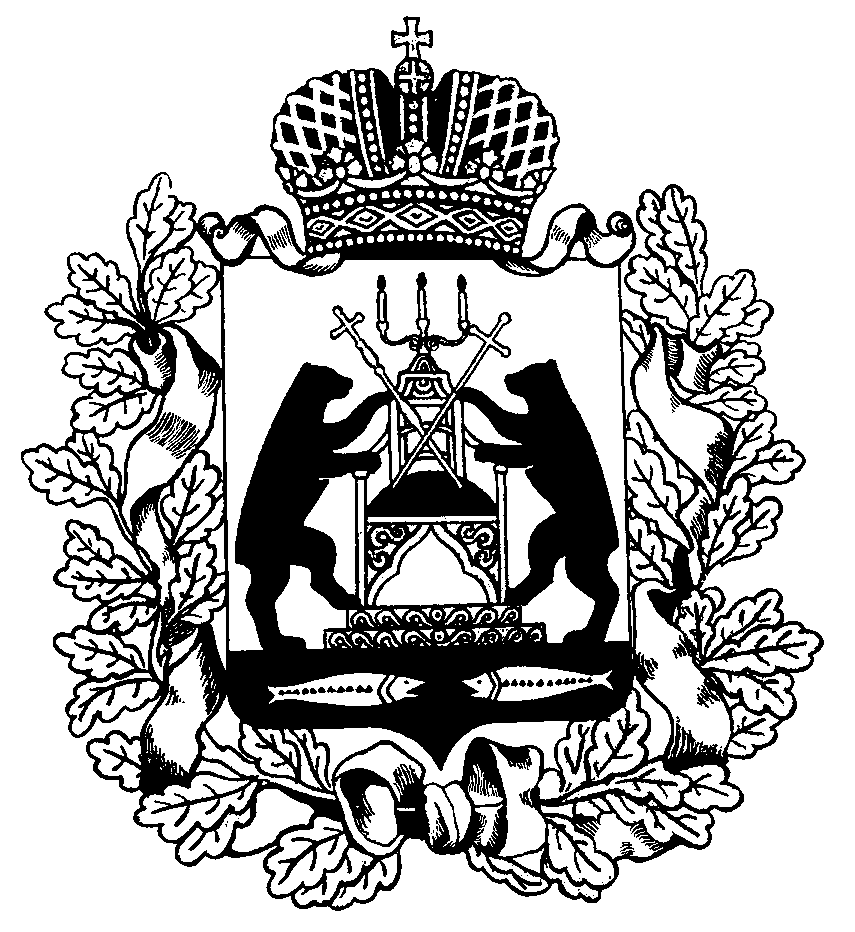 